Spring Newsletter 2021-22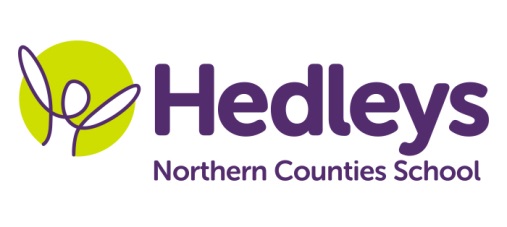 Aydon ClassDear Parents and Carers,Happy New Year and welcome to the Spring term! We hope you had a lovely time over the festive period. This term our topic is Chocolate, with a focus on Charlie and the Chocolate Factory. This term our team is Ruth, Rebecca, Ellen, Kirsty, Vicky, Donna, Phoebe, Kat, Dave, Tim, Ruh and Joanne. Speech and Language Therapy will be provided by Erin Kelly and Occupational Therapy will be provided by Gemma Cooke. This term we are also being joined by a new teacher, Megan, who will be full time and will cover Rebecca’s maternity leave which is due to start around February half term. Our stories this term will include Charlie and the Chocolate Factory and the Easter story. We will focus on the following areas of learning:We will continue with visits into the community to transfer the communication and numeracy work we are doing in school. We will be assessing these visits continually in line with Government advice. Science sessions this term will be focussed on Seasons, Earth and space.  In topic sessions throughout the term we will be learning about the history of chocolate and in humanities we will be focussing on the Aztecs. Speech and language therapy input will focus on further developing communication skills and vocabulary within a ‘total communication’ approach, including use of PECS, VOCA and spoken language as appropriate. Individual programmes will be followed throughout the school week, including sessions such as baking therapy/beauty therapy/garden therapy and play skills, as well as topic-based sentence building using colourful semantics and shape coding strategies.Occupational therapy will be working on functional independence skills as well as fine and gross motor tasks, incorporating sensory integration into the student’s day. One to one sessions will work on individual targets and group sessions such as baking therapy, fine motor and play skills will incorporate the students SCERTS targets which look to develop the students emotional regulation and social communication with their staff and peers.  Please don’t hesitate to get in touch with any of the teaching or therapy team if you have any questions.Best wishesRuth, Rebecca, Megan and the Aydon class teamClass teachersOTSALTRuth WoodfordRebecca GillettMegan Adamsonr.woodford@percyhedley.org.uk (Ruth)r.gillet@percyhedley.org.uk (Rebecca)megan.adamson@percyhedley.org.uk (Megan)Gemma Cookeg.cooke@percyhedley.org.ukErin Kellyerin.kelly@percyhedley.org.uk 